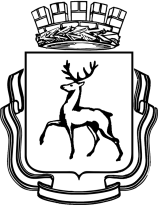  АДМИНИСТРАЦИЯ     ГОРОДА    НИЖНЕГО   НОВГОРОДАДЕПАРТАМЕНТ ПО  СПОРТУ  И  МОЛОДЕЖНОЙ  ПОЛИТИКЕ                                          МУНИЦИПАЛЬНОЕ  БЮДЖЕТНОЕ  ОБРАЗОВАТЕЛЬНОЕ  УЧРЕЖДЕНИЕ                                                                       ДОПОЛНИТЕЛЬНОГО ОБРАЗОВАНИЯ ДЕТЕЙ                                                           «КОМПЛЕКСНАЯ ДЕТСКО -ЮНОШЕСКАЯ  СПОРТИВНАЯ  ШКОЛА №1»ул. Веденяпина, 32а, г. Нижний Новгород, 603147, тел. 256-45-46. ОТЧЕТо результатах самообследованияпо состоянию на 01.04.2015 г.(Приказ Минобрнауки России от 14.06.2013. №462 «Об утверждении порядка проведения самообследования образовательной организации», Приказ Минобрнауки России от 10.12.2013. №1324 «Об утверждении показателей деятельности образовательной организации, подлежащей самообследованию»)Нижний Новгород2015 год		  Краткая справка		 Информация о руководителях Структура школыМБОУ ДОД «КДЮСШ №1» осуществляет свою деятельность в соответствии с Трудовым Кодексом Российской Федерации, Законом РФ «Об образовании», «О физической культуре и спорте», Учебными программами по видам спорта, Лицензией на образовательную деятельность, уставом МБОУ ДОД «КДЮСШ №1», согласно плану работы.          Коллектив  МБОУ ДОД «КДЮСШ №1»  в 2014-15 учебном году работал над реализацией  следующих задач и цели.Цель: Создание условий  необходимых для укрепления здоровья, физического развития и достижения спортивных результатов обучающихся.Задачи :Повышение  уровня физической подготовленности обучающихся, выполнение спортивных разрядов, достижения наивысшихспортивных результатов на соревнованиях, с учетом индивидуальных особенностей обучающихся и требований программ по видам спорта;Повышение качества учебно-тренировочной и воспитательной работы;Пропаганда физической культуры, спорта и здорового образа жизни;Улучшение  материально - технической базы  учреждения;Удовлетворение потребностей граждан в получении дополнительных  услуг спортивной направленности.Деятельность МБОУ ДОД «КДЮСШ №1» в целом направлена на развитие массового спорта и для каждого этапа подготовки ставились специфические задачи:           на спортивно-оздоровительном этапе ставится задача привлечения к занятиям оздоровительными физическими  упражнениями  детей и молодежи для достижения физического совершенства,  высокого уровня здоровья и работоспособности, необходимых  им   для подготовки к общественно полезной деятельности.
          на этапе начальной подготовки ставится задача привлечения максимально возможного числa детей и подростков к  систематическим занятиям спортом, направленным на развитие их личности, утверждение здорового образа жизни, воспитание  физических, морально-этических и волевых качеств на учебно-тренировочном этапе подготовки ставится задача улучшения состояния здоровья, включая физическое развитие, и повышения уровня физической подготовленности и спортивных результатов с учетом индивидуальных особенностей и требований программ по видам спорта.  В качестве критериев оценки на этапах многолетней спортивной подготовки используются следующие показатели:         на спортивно-оздоровительном этапе:         — стабильность состава занимающихся, посещаемость ими тренировочных занятий;         — динамика индивидуальных показателей развития физических качеств занимающихся;         — уровень освоения основ гигиены и самоконтроля;
         на этапе начальной подготовки:          — стабильность состава занимающихся;          — динамика прироста индивидуальных показателей физической подготовленности занимающихся;          —уровень освоения основ техники видов спорта,  навыков гигиены и самоконтроля;           на учебно-тренировочном этапе:          — состояние здоровья, уровень физического развития занимающихся;          —динамика уровня подготовленности в соответствии с индивидуальными особенностями занимающихся,          —освоение объемов тренировочных нагрузок, предусмотренных программами по видам спорта;          —освоение теоретического раздела программы        Образовательный процесс  в 2014-15 учебном году был  направлен на развитие личностной мотивации каждого ребенка к систематическим занятиям и удовлетворению потребностей в физкультурно-оздоровительной и спортивно-массовой деятельности, реализацию программ по  культивируемым в ДЮСШ видам спорта, участие соревнованиях различного масштаба.          МБОУ ДОД «КДЮСШ №1» в 2014 учебном году работала с учетом избранного направления в работе, специфики видов спорта, материально-технического и финансового обеспечения, особенностей социально-экономического развития города, экологической обстановки, а также сложившихся традиций.           МБОУ ДОД «КДЮСШ №1» проводило на бесплатной основе занятия  Греко-римской борьбой, Художественной гимнастикой, Эстетической гимнастикой, Спортивной акробатикой.          Образовательную программу школы составляет адаптированные учебные образовательные программы по Греко-римской борьбе, Художественной гимнастике, Эстетической гимнастике, Спортивной акробатике  утвержденные федерациями по видам спорта и педагогическим советом МБОУ ДОД «КДЮСШ №1».         Образовательная программа школы определяет направленность работы КДЮСШ (физкультурно-оздоровительную, спортивно-массовую), формы и методы обучения, его продолжительность, режим учебно-тренировочной работы, порядок комплектования и наполняемости учебных групп, задачи на этапах многолетней подготовки.            Реализация образовательной программы КДЮСШ по физической культуре и спорту в 2014-15 учебном году осуществлялась с учетом пожеланий обучающихся и их родителей.   Организация образовательного процесса в КДЮСШ регламентировалась: учебным планом в соответствии с образовательными программами по видам спорта; годовыми календарными графиками распределения учебных часов в соответствии с образовательными программами по видам спорта;календарями спортивно-массовых мероприятий;расписанием учебно-тренировочных занятий, определяющим ежедневную продолжительность и количество занятий с учётом требований педагогической целесообразности, возрастных особенностей учащихся, возможностей материальной базы, санитарных норм, утвержденным директором.           Основными формами учебно-тренировочного процесса являлись:групповые учебные, учебно-тренировочные, соревновательные и теоретические занятия;медико-биологические, восстановительные, профилактические и оздоровительные мероприятия;участие во внутришкольных, городских, областных, территориальных, зональных, всероссийских соревнованиях, турнирах,  товарищеских встречах и турнирах, культурно-массовых мероприятиях и спортивных праздниках;просмотр учебных фильмов, проведение экскурсий, бесед и лекций;участие в семинарах по подготовке судей и инструкторов по спорту.Сведения о тренерском составе МБОУ ДОД "КДЮСШ №1"Порядок комплектования учебных групп и режим учебно-тренировочной работы установлены в соответствии с нормативно-правовыми основами, регулирующими деятельность спортивных школ,  Лицензией на образовательную деятельность и Уставом МБОУ ДОД «КДЮСШ №1» Зачисление, отчисление, перевод учащихся оформляются  приказами.          Прием обучающихся в ДЮСШ производился по заявлениям каждого желающего(СОГ), на конкурсной основе(ГНП).    При приеме учащихся и их родителей знакомили с Уставом ДЮСШ, правилами приема и документами, регулирующими организацию тренировочного процесса. О согласии со всеми пунктами Устава свидетельствует подпись родителей в заявлениях на зачисление.В группы начальной подготовки принимаются дети 6-10 лет в зависимости от вида спорта:художественная гимнастика  – с шести лет;                                                                                                   греко-римская борьба             – с десяти лет; эстетическая гимнастика       – с шести лет; спортивная акробатика         –  с семи лет;Зачисление в группы спортивно-оздоровительные и начальной подготовки  производилось с письменного медицинского разрешения врача-педиатора.В учебно-тренировочные группы зачислялись учащиеся, выполнившие контрольно-переводные нормативы, соответствующие году обучения.  Подготовка учащихся ДЮСШ велась в соответствии с требованиями государственных образовательных стандартов, программ по видам спорта, Устава КДЮСШ.Продолжительность учебного года составляет 46 недель занятий непосредственно в условиях спортивной школы,                                     а 6 недель в условиях спортивно-оздоровительных лагерей и по индивидуальным планам учащихся на период их активного отдыха с родителями.              Учебно – тренировочный процесс сопровождается регулярно проводимыми мероприятиями по контролю, включающими в себя:Контроль за освоением объемов программного материала       Контроль за освоением объемов программного материала проводится в   форме приема контрольных нормативов. Итоги сдачи КПН оглашались на тренерском совете, анализировались и учитывались при переводе учащихся в группу следующего года обучения.Педагогический контроль Управление спортивной подготовкой учащихся предусматривает постоянное внесение корректив в выполнение тренировочных планов. С этой целью в нашей школе применяется комплексный педагогический контроль, включающий в себя следующие разделы:контроль соревновательной деятельности (контроль за переносимостью нагрузок и выполнением технико – тактических  действий);контроль тренировочной деятельности (определяется объем нагрузки и отношение  ребенка к тренировке); контроль за состоянием спортсмена (наблюдается ЧСС, состояние здоровья, уровень развития. Согласно графика контроля учебно – тренировочного процесса  ежемесячно директором и зам. директора по УВР проводятся  тематические проверки работы тренеров – преподавателей : посещение занятий , проведение открытых тренировок , проверка личной документации и личных дел учащихся, визирование журналов учета работы учебных групп.Результаты проверок оглашаются на тренерских советах, отражаются в приказах по школе, аналитических материалах.Численность   занимающихся 01.04.2015 года.Всего учащихся на 01.04.2015 г. – 475 чел.Результаты сдачи конторольных нормативов учащимися учреждения за 2013-14 учебный год.Из общего числа участвоваших в сдаче контрольных нормативов положительного результата добились 93%.Спортсмены разрядники, подготовленные за отчетный годЗа отчетный период  на базе КДЮСШ №1 было проведено  11 спортивно-массовых мероприятий с общим числом участников 925 человек, из них традиционно  проводятся: по линии Департамента культуры, спорта и молодежной политики при  Администрации г. Н.Новгорода:		непосредственно учреждением:Результаты выступлений на Всероссийских и международных соревнованях, где учащиеся МБОУ ДОД «КДЮСШ №1» стали победителями и призерами .Лично-командный Чемпионат и Первенство Приволжского федерального округа по прыжкам на батуте и двойном минитрампе.        04.02.2014г. г.Тольяти.        Первенство: Бондаренко Н. – 2м.(личное), 3м.(командное), Молянова О. – 2м.(личное)        Чемпионат: Игошев С., Латухин М. – 3м.(командное), Бондаренко Н. – 3м.(личное), 2м.(командное)Международный турнир «Кубок академии IFAGG»., 20.03.2014г. Болгария, София.«Элеганс» - 8 чел. – 3м.(девушки)Первенство Центрального и Приволжского федеральных округов.  24.02.2014г.г. Раменское       «Элеганс» - 8 чел. – 3м.(девушки), «Очарование» - 2 чел. – 2м.(юниорки)Личное первенство России по прыжкам на батуте и двойном минитрампе., 27.09.2014г. г.РаменскоеМолянова О. – 3м.22-25.01. 2015г.Санкт-Петербург. Всероссийские соревнования, посвященные прорыву блокадного Ленинграда по прыжкам на батуте АКД и ДМТ.личное юноши: Писаренко Анастасия 1м, Молянова Олеся 1м., Латухин Егор 2м., участие -8 чел.12-15.02. 2015г.Уфа. Лично-командное первенство и чемпионат ПФО по прыжкам на батуте АКД и ДМТкомандное: юноши 2-е м.(Мошков Илья), мужчины 3-е м.(Игошев Сергей)личное первенство: юноши Молянова Олеся 2-е м.,Латухин Егор 2-е м., Сергеева Алина 4м., Изосимова Анна 6м. участие – 10 чел.15-20.03.2015 г. Раменское. Командное первенство России по прыжкам на батуте АКД и ДМТюноши:  Молянова Олеся 3м. , Латухин Егор 4м. участие – 2 чел.20-22.02 2015 г. Тарту. Международный турнир «Мисс Валентин 2015», 1 этап Кубка Мира(юниоры), 2 этап Кубка Мира (женщины)Юниорки: «Мисс Валентин»: команда «Элеганс» 3м,       1 этап Кубка Мира: Очарование 6м.      Женщины: 2 этап Кубка Мира: 2человека-участие.      1-3.02.2015г.  Нижний Новгород. Первенство ПФО      Юниорки: «Очарование»(2чел.)-1м., «Элеганс»(9чел.)-2м.      Девушки: «Колибри»(9чел.)- 1м, «Анастасия»(11 чел.)-2м. Материально-техническая база				 ФИНАНСОВАЯ ДЕЯТЕЛЬНОСТЬ   МБОУ ДОД  КДЮСШ № 1Заработная плата составила – 1678,8 тыс. руб.        2.  Содержание спортсооружений: 999,4 руб.       3. Доходы по предоставлению платных услуг – 928,7 тыс. руб.ОСНОВНЫЕ СОХРАНЯЮЩИЕСЯ ПРОБЛЕМЫ                                                                    И НАПРАВЛЕНИЯ РАЗВИТИЯ НА ПРЕДСТОЯЩИЙ ГОДВ последнее время проблема воспитания, в том числе и физического, выходит в нашем обществе на первый план. Спортивная школа ежегодно проводит 15-20 спортивно-массовых мероприятий, которые являются неотъемлемой частью образовательного процесса дополнительного образования,  областной спартакиады  учащихся  общеобразовательных учреждений и детско-юношеских спортивных школ. Но существует проблема финансирования выездных соревнований, даже на соревнования официального уровня- первенства Нижегородской области, первенства Приволжского Федерального Округа и первенства России – учащиеся школы выезжать только благодаря финансовой поддержке родителей. Функционирование учреждений  дополнительного образования,  как и других образовательных учреждений,  происходит в условиях  дефицита финансовых средств.Недостаток  финансирования спортивной школы влечет за собой невозможность реализации  в полной мере календаря спортивно-массовых мероприятий, проведения учебно-тренировочных сборов и выезда на соревнования. Это, в свою очередь, приводит к снижению уровня подготовки спортсменов высокого класса, членов сборных команд города и области по видам спортаВсе более очевидной становится проблема сохранения и развития учебно-материальной базы спортивной школы. Давно назрела необходимость в проведении капитального ремонта здания  КДЮСШ.Проблемой остается отсутствие необходимой преемственности  уровней образования, начиная со спортивно-оздоровительных групп, групп начальной подготовки, учебно-тренировочных групп и групп спортивного совершенствования.Остается проблемой кадровое обеспечение. Недостаточный уровень заработной платы, создавшееся положение с организацией курсов повышения квалификации  приводит к  отсутствию притока молодых специалистов. Вместе с тем, повышение требований к качеству  дополнительного образования, в первую очередь, физического воспитания,  становится все более насущной социальной проблемой,  социальным заказом и, одновременно, условием для его развития, стимулом обновления содержания деятельности.Важной проблемой является восстановление единства системы обучения и воспитания, достигаемое за счет реализации в спортивной школе программ, удовлетворяющих естественную тягу молодых людей к занятиям физической культурой и спортом. Судьба подрастающего поколения в значительной мере зависит от восстановления системы воспитания, определяющей нравственные ориентиры, формирующие гражданственность и патриотизм. А пока складывающаяся ситуация ведет к росту детской безнадзорности и преступности.Система общего образования, в первую очередь решая задачи интеллектуального  развития личности, не обладает достаточными возможностями и условиями для формирования и развития психодинамических качеств человека. Поэтому особое место в организации воспитательной работы отводится системе дополнительного образования. В предстоящем году, как и в 2012  деятельность спортивной школы будет направлена на решение следующих воспитательных задач:  Социально-педагогическая адаптация и защита детей, формирование позитивного отношения между людьми, уважение прав другого человека. Развитие интересов и способностей личности,  формирование и развитие личностных качеств, необходимых для активной жизнедеятельности.   Целенаправленный поиск условий для максимального проявления потенциальных возможностей личности, формирование привычки к систематическому труду и состязательности. Увеличение степени самостоятельности детей, воспитание способности самоконтроля и управления своей жизнью, эффективного преодоления трудностей.  Сознательное получение дополнительного образования, соответствующего жизненным планам и интересам.  Компенсация дефицита общения в школе, семье, в среде сверстников и расширение сферы межличностных контактов. Формирование знаний, умений и навыков по обеспечению здорового образа жизни и жизненных потребностей. Формирование устойчивого негативного отношения к антисоциальным тенденциям в молодежной среде и сознательного противодействия употреблению и распространению наркомании, токсикомании, алкоголизма и табакокурения. Обеспечение подготовки к созидательной общественно-производственной деятельности и привитие ответственно-правовых черт поведения. Организаторами и участниками воспитательного процесса в спортивной школе и других образовательных учреждениях будут тренерско-преподавательский состав, родительская общественность, ученические коллективы, государственные и общественные организации и структуры, ветераны спорта и  труда. Реализация воспитательных задач будет обеспечиваться в ходе учебно-тренировочного процесса, проведения спортивно-массовых и физкультурно-оздоровительных мероприятий, олимпиад, фестивалей, соревнований, слетов и пр. Особо значимая роль отводится  воспитательной работе в процессе подготовки спортсменов по программам спортивного совершенствования и высшего спортивного мастерства.С учетом вышеназванных воспитательных задач педагогический коллектив МБОУ ДОД ДЮСШ №1  прогнозирует ресурсное обеспечение развития спортивной школы на предстоящий год  по следующим направлениям и объемам:  1. Укрепление материально-технической и производственной базы:  реконструкция и ремонт зданий и спортсооружений; обеспечение спортивной школы спортинвентарем и оборудованием  приобретение единой спортивной формы для участия в культурно-массовых мероприятиях. 2. Кадровое обеспечение обеспечить планируемый рост объемных показателей работы; улучшение качественного состава  тренеров-преподавателей; повышение категорийности кадров; обеспечение роста спортивных показателей учащихся.  3. Финансовое обеспечение и источники:обеспечение бюджетного финансирования на повышение квалификации кадров;обеспечение бюджетного и внебюджетного финансирования на оздоровительную работу обеспечение бюджетного и внебюджетного финансирования спортивно-массовых мероприятий и сборов; обеспечение бюджетного финансирования на участие в областных  и всероссийских соревнованиях.создание фонда материального поощрения и стимулирования тренеров и учащихся из бюджетных и внебюджетных источников. Директор МБОУ ДОД  КДЮСШ №1                                                                                           В.Л. ЗИМИН Полное наименование учреждения    Муниципальное бюджетное образовательное учреждение дополнительного образования детей «Комплексная детско-юношеская спортивная школа № 1» с 25.12.2011 г.Тип учрежденияУчреждение дополнительного образования  спортивной направленностиВид учрежденияСпортивная школаУчредительАдминистрация г.Нижнего НовгородаПочтовый адрес, телефон603147, г.Нижний Новгород, ул.Веденяпина, д.32а. Тел-2564546Год основания13.01.2009г. (на базе МОУ ДЮКФП «Здоровье»)                                                                          Регистрационные данные:                                                                          Регистрационные данные:Сведения о лицензировании образовательной деятельностиЛицензия на образовательную деятельность  А №314228 регистрационный  № 6349, выдана 18 июня 2009 года  Министерство образования Нижегородской областиСведения об аккредитацииСвидетельство о государственной аккредитации   регистрационный  № 3466 выдано 4 июля  2006г. Департамент образования Нижегородской областиСведения о регистрации УставаУстав зарегистрирован Нижегородской регистрационной палатой 12.07.2001г. № 5810Дата внесения изменений (новая редакция)-08.04.2009г.ОГРН записи 2095256024873ДиректорЗимин Владимир Леонидович, образование высшее неоконченное, педагогический стаж 27 летЗаместитель директора по учебно – воспитательной работеФедосеев Валентин Гарольдович, образование высшее профессиональное, педагогический стаж 15 лет, первая квалификационная категорияЗаместитель директора по  административно- хозяйственной частиМиронов Михаил Геннадьевич образование высшее профессиональное,стаж 33 года.Главный бухгалтерБатанова Валентина Андреевна , образование среднее профессиональное ,стаж 36 лет.Отделенияпо видамОтделение греко-римской      борьбыОтделение спортивной   акробатикиОтделение художественной    гимнастикиОтделениеэстетической       гимнастики    Этапы обучения  подготовкиспортивно-оздоровительный  этапспортивно-оздоровительный этапспортивно-оздоровительный этапспортивно-оздоровительный этап    Этапы обучения  подготовкиэтап начальной подготовкиэтап начальной подготовкиэтап начальной подготовкиэтап начальной подготовки    Этапы обучения  подготовкиучебно-тренировочный   этапЭтап спортивного совершенствованияучебно-тренировочный   этапучебно - тренировочный   этап    Базы занятий  «КДЮСШ №1» (Автозаводский р-н ) - ул. Веденяпина, 32а «КДЮСШ №1»(Автозаводский р-н )- ул. Веденяпина, 32а «КДЮСШ №1»(Автозаводский р-н )- ул. Веденяпина, 32а«КДЮСШ №1» (Автозаводский р-н )- ул. Веденяпина, 32а№ФамилияИмяОтчествоДата рожденияВид спортаДолжность в организацииДата приёма на работуТренерская категорияПрофессиональное образованиеПрофессиональное образованиеПрофессиональное образованиеПрофессиональное образование№ФамилияИмяОтчествоДата рожденияВид спортаДолжность в организацииДата приёма на работуТренерская категорияВысшееСреднееВ том числе физкультурноеВ том числе физкультурное№ФамилияИмяОтчествоДата рожденияВид спортаДолжность в организацииДата приёма на работуТренерская категорияВысшееСреднееВысшееСреднее1ГроздеваНаталияНиколаевна30.04.1981Эстетическая гимнастикатренер - преподаватель02.10.2010высшая категория 112Давыдова СветланаВикторовна17.10.1974Эстетическая гимнастикатренер - преподаватель02.05.2012113ЕгороваОксанаЮрьевна19.06.1972художественная гимнастикатренер - преподаватель02.12.2013114Здорова ОксанаСтепановна23.02.1973спортивная акробатикатренер - преподаватель01.09.2011Высшая категория 115Литвинова ДаринаВладимировна20.06.1993художественная гимнастикатренер - преподаватель01.10.201116ИлюнинСергейГеннадьевич29.06.1978греко - римская борьбатренер - преподаватель01.09.2011117КлюкинаДарьяДмитриевна02.04.1996художественная гимнастикатренер - преподаватель17.10.2013118КурчитоваДианаАнатольевна08.12.1981Художественная гимнастикатренер - преподаватель02.04.2008119ГусевАлексейАлександрович28.02.1987Греко-римская борьбатренер - преподаватель17.08.20131110МамаевАртёмСергеевич10.10.1986греко-римская борьбатренер - преподаватель01.11.2010Первая категория 1111ФедотоваДарьяСергеевна22.06.1994Эстетическая гимнастикатренер - преподаватель02.09.20131112НаумовВладиславИванович21.02.1989спортивная акробатикатренер - преподаватель14.01.201311№п\п           Ф. И. О.Тренер-преподавательСОГСОГСОГГНПГНПГНПГНПГНПГНПГНПГНПГНПГНПГНПГНП                                                          УТГ                                                                                                                                   УТГ                                                                                                                                   УТГ                                                                                                                                   УТГ                                                                                                                                   УТГ                                                                                                                                   УТГ                                                                                                                                   УТГ                                                                                                                                   УТГ                                                                                                                                   УТГ                                                                                                                                   УТГ                                                                                                                                   УТГ                                                                                                                                   УТГ                                                                                                                                   УТГ                                                                                                                                   УТГ                                                                                                                                   УТГ                                                                                                                                   УТГ                                                                                                                                   УТГ                                                                                                                                   УТГ                                                                                                                                   УТГ                                                                                                                                   УТГ                                                                         №п\п           Ф. И. О.Тренер-преподавательчас.чел.    %1час.чел.%2часЧел%3часЧел%1часчел%2часЧел%3часчел%4ЧасЧел%5ЧасЧел%1Мамаев А. С.(греко-римская борьба)618549168012131172Илюнин С.Г.( греко-римская борьба)18281403Федосеев В.Г. (греко-римская борьба)619574Мартиди Р.Ф.(греко-римская борьба)61533Всего в отделении греко-римской борьбы:  124 чел.Всего в отделении греко-римской борьбы:  124 чел.Всего в отделении греко-римской борьбы:  124 чел.Всего в отделении греко-римской борьбы:  124 чел.Всего в отделении греко-римской борьбы:  124 чел.Всего в отделении греко-римской борьбы:  124 чел.Всего в отделении греко-римской борьбы:  124 чел.Всего в отделении греко-римской борьбы:  124 чел.Всего в отделении греко-римской борьбы:  124 чел.Всего в отделении греко-римской борьбы:  124 чел.Всего в отделении греко-римской борьбы:  124 чел.Всего в отделении греко-римской борьбы:  124 чел.Всего в отделении греко-римской борьбы:  124 чел.Всего в отделении греко-римской борьбы:  124 чел.Всего в отделении греко-римской борьбы:  124 чел.Всего в отделении греко-римской борьбы:  124 чел.Всего в отделении греко-римской борьбы:  124 чел.Всего в отделении греко-римской борьбы:  124 чел.Всего в отделении греко-римской борьбы:  124 чел.Всего в отделении греко-римской борьбы:  124 чел.Всего в отделении греко-римской борьбы:  124 чел.Всего в отделении греко-римской борьбы:  124 чел.Всего в отделении греко-римской борьбы:  124 чел.Всего в отделении греко-римской борьбы:  124 чел.Всего в отделении греко-римской борьбы:  124 чел.Всего в отделении греко-римской борьбы:  124 чел.Всего в отделении греко-римской борьбы:  124 чел.Всего в отделении греко-римской борьбы:  124 чел.Всего в отделении греко-римской борьбы:  124 чел.Всего в отделении греко-римской борьбы:  124 чел.Всего в отделении греко-римской борьбы:  124 чел.Всего в отделении греко-римской борьбы:  124 чел.Всего в отделении греко-римской борьбы:  124 чел.Всего в отделении греко-римской борьбы:  124 чел.Всего в отделении греко-римской борьбы:  124 чел.Всего в отделении греко-римской борьбы:  124 чел.Всего в отделении греко-римской борьбы:  124 чел.4Курчитова Д.А.( худ. Гимнастика)61635,29175115142105Егорова О.Ю.(худ. Гимнастика)12372,61230906Клюкина Д.Д.(худ.гимнастика)123781,47Литвинова Д.В.(худ.гимнастика)6153361854Всего в отделении художественной гимнастики:  180 чел.Всего в отделении художественной гимнастики:  180 чел.Всего в отделении художественной гимнастики:  180 чел.Всего в отделении художественной гимнастики:  180 чел.Всего в отделении художественной гимнастики:  180 чел.Всего в отделении художественной гимнастики:  180 чел.Всего в отделении художественной гимнастики:  180 чел.Всего в отделении художественной гимнастики:  180 чел.Всего в отделении художественной гимнастики:  180 чел.Всего в отделении художественной гимнастики:  180 чел.Всего в отделении художественной гимнастики:  180 чел.Всего в отделении художественной гимнастики:  180 чел.Всего в отделении художественной гимнастики:  180 чел.Всего в отделении художественной гимнастики:  180 чел.Всего в отделении художественной гимнастики:  180 чел.Всего в отделении художественной гимнастики:  180 чел.Всего в отделении художественной гимнастики:  180 чел.Всего в отделении художественной гимнастики:  180 чел.Всего в отделении художественной гимнастики:  180 чел.Всего в отделении художественной гимнастики:  180 чел.Всего в отделении художественной гимнастики:  180 чел.Всего в отделении художественной гимнастики:  180 чел.Всего в отделении художественной гимнастики:  180 чел.Всего в отделении художественной гимнастики:  180 чел.Всего в отделении художественной гимнастики:  180 чел.Всего в отделении художественной гимнастики:  180 чел.Всего в отделении художественной гимнастики:  180 чел.Всего в отделении художественной гимнастики:  180 чел.Всего в отделении художественной гимнастики:  180 чел.Всего в отделении художественной гимнастики:  180 чел.Всего в отделении художественной гимнастики:  180 чел.Всего в отделении художественной гимнастики:  180 чел.Всего в отделении художественной гимнастики:  180 чел.Всего в отделении художественной гимнастики:  180 чел.Всего в отделении художественной гимнастики:  180 чел.Всего в отделении художественной гимнастики:  180 чел.Всего в отделении художественной гимнастики:  180 чел.8Здорова О.С.(акробатика)6204418311559Родионова Е.В.(акробатика)61933Всего в отделении спортивной акробатики: 70 чел.Всего в отделении спортивной акробатики: 70 чел.Всего в отделении спортивной акробатики: 70 чел.Всего в отделении спортивной акробатики: 70 чел.Всего в отделении спортивной акробатики: 70 чел.Всего в отделении спортивной акробатики: 70 чел.Всего в отделении спортивной акробатики: 70 чел.Всего в отделении спортивной акробатики: 70 чел.Всего в отделении спортивной акробатики: 70 чел.Всего в отделении спортивной акробатики: 70 чел.Всего в отделении спортивной акробатики: 70 чел.Всего в отделении спортивной акробатики: 70 чел.Всего в отделении спортивной акробатики: 70 чел.Всего в отделении спортивной акробатики: 70 чел.Всего в отделении спортивной акробатики: 70 чел.Всего в отделении спортивной акробатики: 70 чел.Всего в отделении спортивной акробатики: 70 чел.Всего в отделении спортивной акробатики: 70 чел.Всего в отделении спортивной акробатики: 70 чел.Всего в отделении спортивной акробатики: 70 чел.Всего в отделении спортивной акробатики: 70 чел.Всего в отделении спортивной акробатики: 70 чел.Всего в отделении спортивной акробатики: 70 чел.Всего в отделении спортивной акробатики: 70 чел.Всего в отделении спортивной акробатики: 70 чел.Всего в отделении спортивной акробатики: 70 чел.Всего в отделении спортивной акробатики: 70 чел.Всего в отделении спортивной акробатики: 70 чел.Всего в отделении спортивной акробатики: 70 чел.Всего в отделении спортивной акробатики: 70 чел.Всего в отделении спортивной акробатики: 70 чел.Всего в отделении спортивной акробатики: 70 чел.Всего в отделении спортивной акробатики: 70 чел.Всего в отделении спортивной акробатики: 70 чел.Всего в отделении спортивной акробатики: 70 чел.Всего в отделении спортивной акробатики: 70 чел.Всего в отделении спортивной акробатики: 70 чел.10Гроздева Н. Н.(эст. гимнастика)9167018118811Давыдова С.В.(эст. гимнасика)1846101,215118812Соловьева Д(эст. гимнастика)6153391575Всего в отделении эстетической гимнастики:  112  чел. Всего в отделении эстетической гимнастики:  112  чел. Всего в отделении эстетической гимнастики:  112  чел. Всего в отделении эстетической гимнастики:  112  чел. Всего в отделении эстетической гимнастики:  112  чел. Всего в отделении эстетической гимнастики:  112  чел. Всего в отделении эстетической гимнастики:  112  чел. Всего в отделении эстетической гимнастики:  112  чел. Всего в отделении эстетической гимнастики:  112  чел. Всего в отделении эстетической гимнастики:  112  чел. Всего в отделении эстетической гимнастики:  112  чел. Всего в отделении эстетической гимнастики:  112  чел. Всего в отделении эстетической гимнастики:  112  чел. Всего в отделении эстетической гимнастики:  112  чел. Всего в отделении эстетической гимнастики:  112  чел. Всего в отделении эстетической гимнастики:  112  чел. Всего в отделении эстетической гимнастики:  112  чел. Всего в отделении эстетической гимнастики:  112  чел. Всего в отделении эстетической гимнастики:  112  чел. Всего в отделении эстетической гимнастики:  112  чел. Всего в отделении эстетической гимнастики:  112  чел. Всего в отделении эстетической гимнастики:  112  чел. Всего в отделении эстетической гимнастики:  112  чел. Всего в отделении эстетической гимнастики:  112  чел. Всего в отделении эстетической гимнастики:  112  чел. Всего в отделении эстетической гимнастики:  112  чел. Всего в отделении эстетической гимнастики:  112  чел. Всего в отделении эстетической гимнастики:  112  чел. Всего в отделении эстетической гимнастики:  112  чел. Всего в отделении эстетической гимнастики:  112  чел. Всего в отделении эстетической гимнастики:  112  чел. Всего в отделении эстетической гимнастики:  112  чел. Всего в отделении эстетической гимнастики:  112  чел. Всего в отделении эстетической гимнастики:  112  чел. Всего в отделении эстетической гимнастики:  112  чел. Всего в отделении эстетической гимнастики:  112  чел. Всего в отделении эстетической гимнастики:  112  чел. № п/пНазвание этапа подготовкиКоличество группКоличество пед/час.Количество   занимающихсяКоличество тренеров  работающих  на этапе1СОГ148423092ГНП – 1г.о5308543ГНП – 2г.о4366334ГНП – 3г.о4365935УТГ - 1г.о1121316УТГ - 2г.о----7УТГ - 3г.о2302528УТГ - 4г.о----9УТГ - 5г.о11811110ГСС----виды спорта:участвовалосдалоХуд.гимнастика5251Эстетика7366Греко-римская160146Акробатика108102Всего:393365Виды спортаВиды спортамассовые разрядымассовые разрядымассовые разрядыпервый разрядпервый разрядпервый разрядКМСКМСКМС                МС                МС                МС             Всего             Всего             ВсегоВиды спортаВиды спорта201220132014201220132014 20122013201420122013201420122013201401Греко-римская борьба72518-------1-7261804Художественная гимнастика275550--1--3-1127575505Эстетическая гимнастика153636-9---2---25453306Спортивная акробатика4213212-4----192338Итогона конец года:91531361114    -   5-2268151144№ п\пСроки проведения    Вид спорта                  Название мероприятияКол-воучастников  1февральГреко-римская   борьба-«Городской турнир, посвященный Дню защитника Отечества»150 чел.  2апрельГреко-римская   борьба-«Городской турнир памяти тренеров-преподавателей города Н.Новгорода»81 чел.3МайГреко-римская   борьба-«Городской турнир, посвященный Дню Победы»88 чел.№ п\пСрокипроведенияВид спорта                  Название мероприятияКол-воучастников1декабрьГреко-римская  борьба«Матчевая встреча между учащимися спортивных школ отделения греко-римской борьбы»79 чел.2декабрьХудожественная  гимнастика -« Первенство МБОУ ДОД КДЮСШ№1 на призы Деда Мороза и снегурочки»75 чел.3декабрьСпортивная  акробатика «Первенство МБОУ ДОД КДЮСШ№1 « Здравствуй, Новый год»67 чел.  4мартХудожественная   гимнастика«Первенство МБОУ ДОД КДЮСШ№1 «посвященное Международному  женскому дню»70 чел.5апрельМини-футбол-«Первенство Автозаводского района среди дошкольных учреждений»116 чел.67апрельГреко-римская  борьба- «Открытое первенство МБОУ ДОД КДЮСШ№1 среди юношей среднего  возраста»- «Открытое первенство МБОУ ДОД КДЮСШ№1 среди юношей младшего  возраста»53 чел.79 чел.8апрельХудожественная   гимнастикаПервенство МБОУ ДОД КДЮСШ№1 67 чел.Что выполнено, приобретеноИспользование бюджетных денег( рублей)Использование внебюджетных денег   (рублей)РемонтРемонт санузлов, ремонт раздевалок, ремонт асфальтобетонного покрытия подъездных путей к спортсооружению 911,3 тыс.рублей                     ____